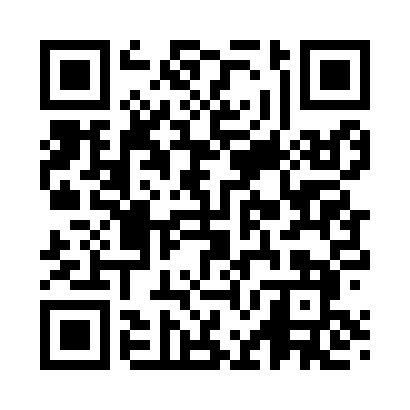 Prayer times for Oshawa, Minnesota, USAMon 1 Jul 2024 - Wed 31 Jul 2024High Latitude Method: Angle Based RulePrayer Calculation Method: Islamic Society of North AmericaAsar Calculation Method: ShafiPrayer times provided by https://www.salahtimes.comDateDayFajrSunriseDhuhrAsrMaghribIsha1Mon3:265:291:235:359:1611:192Tue3:265:291:235:359:1611:193Wed3:265:301:235:359:1611:194Thu3:275:311:235:359:1511:195Fri3:285:311:235:359:1511:186Sat3:295:321:235:359:1411:177Sun3:315:331:245:359:1411:168Mon3:325:341:245:359:1311:159Tue3:335:351:245:359:1311:1410Wed3:355:361:245:359:1211:1211Thu3:365:361:245:359:1211:1112Fri3:385:371:245:359:1111:1013Sat3:405:381:245:359:1011:0814Sun3:415:391:255:349:0911:0715Mon3:435:401:255:349:0911:0616Tue3:455:411:255:349:0811:0417Wed3:465:421:255:349:0711:0218Thu3:485:431:255:349:0611:0119Fri3:505:441:255:339:0510:5920Sat3:525:451:255:339:0410:5721Sun3:535:461:255:339:0310:5622Mon3:555:481:255:329:0210:5423Tue3:575:491:255:329:0110:5224Wed3:595:501:255:329:0010:5025Thu4:015:511:255:318:5910:4826Fri4:035:521:255:318:5710:4627Sat4:055:531:255:308:5610:4528Sun4:075:551:255:308:5510:4329Mon4:085:561:255:298:5410:4130Tue4:105:571:255:298:5210:3931Wed4:125:581:255:288:5110:37